تشتمل الجولة الرابعة من المسوح العنقودية متعددة المؤشرات على الاستبيانات النّموذجية الأربعة التالية: (1) استبيان الأسرة (المعيشية)(2) استبيان المرأة (استبيان المرأة كفرد)(3) استبيان الرجل (استبيان الرجل كفرد)(4) استبيان الأطفال دون سنّ الخامسةتُسَهِّل الطبيعة المرنة لاستبيانات المسح العنقودي متعدد المؤشرات – 4، والمؤلفة من وحدات مستقلة، عملية حذف الوحدات المستقلة التي قد لا تكون ذات صلة بالسياق الذي يُجرى فيه المسح، وحذف الوحدات المستقلة التي يتوافر عنها فعلياً بيانات عالية الجودة من مصادر أخرى غير هذا المسح.يُبيّن الجدول أدناه التّسلسل الانسيابي لجميع استبيانات المسح العنقودي متعدد المؤشرات – 4، وعددها أربعة استبيانات، حسب الوحدات المستقلة المُكوّنة منها. ارجع إلى الفصل (ط – 3") " I.3 من دليل العمل الخاص بالمسح العنقودي متعدد المؤشرات – 4، للحصول على المزيد من المعلومات التفصيلية حول التسلسل الانسيابي للاستبيانات ولمحتويدات الوحدات المستقلة منها.وإضافة إلى ذلك، تتوافر استمارتا استبيانات أُخريان، هما:(1) استمارة الاستبيان الخاص بإعاقات الأطفال.(2) استمارة الاستبيان الخاص باللقاحات (بالمطاعيم) في المرافق الصحيةيُجرى الاستبيان الخاص بإعاقات الأطفال على أمهات جميع الأطفال في الفئة العمرية ( من 2 سنتين إلى 9 سنوات) أو على جميع مانحي الرعاية لهم، ويجب أن يُستخدّم هذا الاستبيان في البلدان التي يُخطّط فيها لإجراء تقييم طبي بعد الانتهاء من إجراء المسح (للأطفال الذين شُخّصوا باستخدام هذه الاستمارة بأنهم يُحتمل أنّهم يُعانون من الإعاقة، ولعيّنة من الأطفال الذين فُحِصوا وكانت نتائج فحوصهم "سلبية" من واقع الإجابات على جميع الأسئلة الواردة في الاستمارة).يجب استخدام استمارة استبيان اللقاحات (المطاعيم) في المرافق الصحية في البلدان التي تُحفظ فيها بطاقات التطعيم ضد الأمراض، لأعداد كبيرة من الأطفال، في المرافق الصحية داخل تلك البلدان. ويُتوقّع لفِرق المسح أن تزور تلك المرافق الصحية لملء هذه الاستمارة.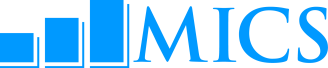 المُسوح العنقودية متعددة المؤشرات – الجولة 4 التّسلسل الانسيابي للاستبيانات النّموذجية – النُّسخة 3-0 استبيان الرجلاستبيان الأطفال دون سنّ الخامسةاستبيان المرأة      استبيان الأسرة                             لوحة معلومات الرجاللوحة معلومات عن الرجالالوصول إلى وسائل الإعلام واستخدام  تكنولوجيا المعلومات/ الاتصالاتوفيات الأطفالالمواقف من العنفالزواج / التعايش كأزواجالسلوك الجنسيفيروس نقص المناعة المكتسبة / الإيدز     ختان التدخين وتعاطي المشروبات الكحوليةالرضا في الحياة                                                                  لوحة معلومات الأطفال دون سنّ الخامسةالعمرتسجيل الولاداتتنمية الطفولة المبكرةالرضاعة الطبيعيةالعناية بالمرضالملارياالتلقيحات (التحصين)قياس الوزن و الطوللوحة معلومات المرأةلوحة معلومات عن المرأةالوصول إلى وسائل الإعلام واستخدام  تكنولوجيا المعلومات / الاتصالاتوفيات الأطفالالرغبة في آخر ولادة  نموذج صحة الأم والمولود الاخير  الفحوصات الصحية بعد الولادة    أعراض المرضوسائل تنظيم الأسرةالحاجات غير الملبّاةختان الاناث               المواقف من العنف الاسريالزواج / التعايش كأزواج السلوك الجنسي فيروس نقص المناعة المكتسبة / الإيدز     وفيات الأم    التدخين وتعاطي المشروبات الكحوليةالرضا في الحياة                                                                   لوحة معلومات الأسرةنموذج قائمة الأسرةالتعليم المياه والصرف الصحيخصائص الأسرةالناموسيات المعالجة بالمبيدات الحشريةرش الفضلات الداخليةعمل الأطفالضبط سلوك الأطفالغسل الأيديالملح المدعوم باليود